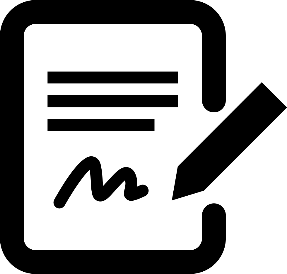 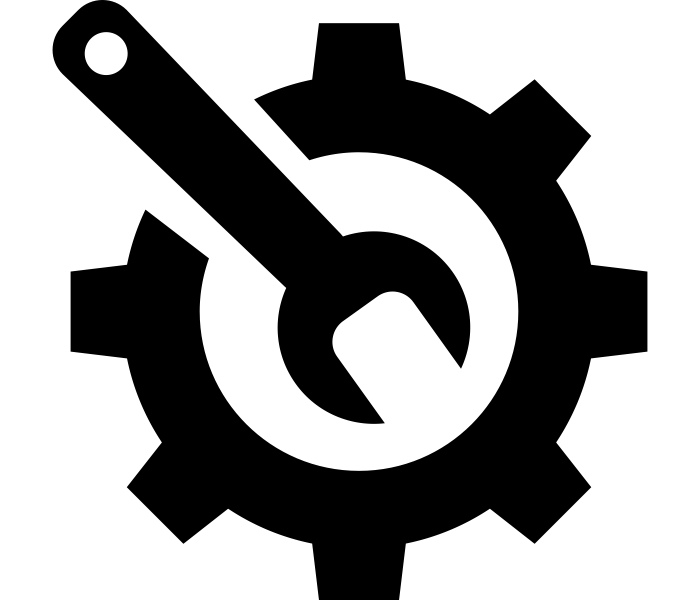 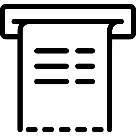 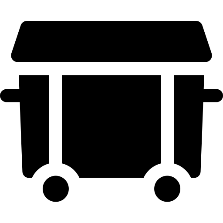           платіжка